Appendix B Letter to support request for NMP training Date                                                                            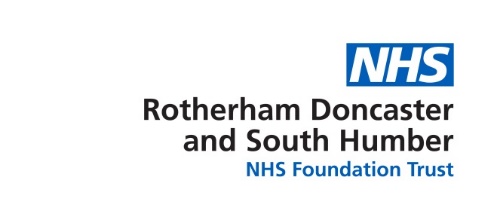 AddressName of colleagueJob TitleDear…………….……….( Head Non-Medical Prescribing )I have discussed the course with the Care Group NMP Lead I can confirm my DPP supervisor is (name and details) This is relevant for my role and the reasons are listed below:  Yours sincerely 